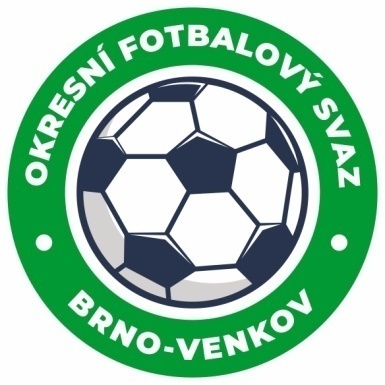 ZÁPIS č. 10 z jednání KOMISE ROZHODČÍCH
OFS BRNO-VENKOV konané dne 25. 5. 2023Přítomni: Ladislav Kundelius, Radek Kocián, Jan Oujezdský, Lukáš RaplíkOmluven: Tomáš Koláček / pracovní důvody/, Antonín Kříž / dovolená Slovensko /.Host: Jaromír CoufalíkMísto konání: sídlo OFS Brno-venkov, ulice Vídeňská 9, Brno1. Došlá poštaStížnost Mgr. Jana Hrbka z oddílu FK Hrušovany na rozhodčího Jaromíra CoufalíkaDošlá pošta.Zápis STK č. 30 a 31Zápis DK č. 21 a 222. Rozhodnutí a průběh jednání KRKR projednala došlou stížnost Mgr. Jana Hrbka z FK Hrušovany na rozhodčího OFS Brno-venkov Jaromíra Coufalíka, který se dnes dostavil na zasedání KR. KR zaujala interní stanovisko.KR projednala chování rozhodčích a přístupu k plnění povinnosti R p. Fice Tomáše a Sajko Jana a rozhodla, že se musí dostavit na komisi rozhodčích 1.6.2023 k vyřešení jejich chování a do té doby nebudou delegováni k utkání. Na M. Slavii v 18,00 hod.KR projednala utkání Mokrá – Podolí B dorostu a zaujala dle výpovědi R p. Kvapilastanovisko, že OPR kvalifikovaný p. Štefan Jiří nebude do konce jarní sezóny na utkání delegován.KR navrhla delegaci rozhodčích na utkání finále okresního poháru mezi týmy 
FC Židlochovice a Baník Zbýšov. Rozhodčí budou schvalováni na VV.KR navrhla delegaci rozhodčích na utkání výběrů dorostu a žáků okresů Brno-venkov a Bratislava-vidiek dne 14. 6. od 13:00 a 15:00 na hřišti v Podolí. Rozhodčí budou schvalováni na VV.KR projednala telefonicky nedostatky R Zahradníka v ZoU.KR oznamuje, že 1. 6. 2023 od 18:30 proběhnou fyzické prověrky, které budou povinné pro všechny rozhodčí do 35 let (pro všechny ostatní dobrovolné). Místo určení stadion M.Slavie.KR oznamuje termín letního semináře R: sobota 5. 8. 2023 od 8,00 do 12,30 hod v restauraci „ U rybníčka „  v Ořechově u Brna.KR schválila obsazení rozhodčích na víkendy 27.-28. 5. a 3.-4. 6. 2023.Provedena kontrola cestovného z víkendu 13.-14. 5. a 20.-21. 5. Bez závažných nedostatků. Rozhodčí chválí způsob popisu cesty na utkání ze strany rozhodčích.KR upozorňuje R, že v případě poločasového střídání se do ZoU zapisuje 46. min.KR upozorňuje R na povinnost popisu PK ve všech soutěžních utkáních.KR upozorňuje, že v případě nedelegování AR je R povinen do ZoU uvézt dohodu vedoucích mužstev na oddílových AR.KR upozorňuje na povinnost R provádět důslednou předzápasovou poradu s vedoucími mužstev a hl. pořadatelem.KR upozorňuje v případě nedostavení družstva k utkání, že není možná sestava hráčů k utkání v ZoU, kterou musí R vymazat!!!KR upozorňuje proškolené R laiky, že nemají nárok na cestovné v utkání, jen na paušalní náhradu utkání.KR upozorňuje R, že umělá tráva v Žabčicích nemá atestaci k pořádání mistrovských utkání. V případě nezpůsobilosti travnaté HP nelze na UT utkání sehrát.KR upozorňuje rozhodčí na uzávěrku komunikace u Tvarožné:silnice II/430, v katastru obce Tvarožná, v katastru obce Velatice, okr. Brno-venkov, uzavřeno, práce na silnici, most neprůjezdný, Od 06.03.2023 07:30 Do 31.10.2023 17:00,uzavírku komunikace II/430 v blízkosti motorestu Rohlenka,uzavírka mostu v místě křížení s vodním tokem Roketnice.Jednání KR bylo ukončeno v 17:30 hod.Termín příštího zasedání KR: čtvrtek 1. 6. 2023 od 17:00 v sídle OFS Brno-venkov.V Brně dne 25. 5. 2023Zapsal:							Ověřil:       							          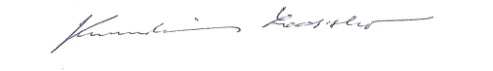 						 		Jan Oujezdský						Ladislav Kundeliussekretář KR OFS Brno-venkov           		předseda KR OFS Brno-venkov